Reseräkning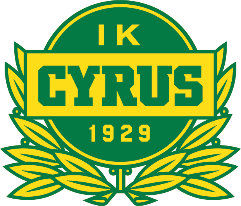 IK Cyrus HandbollBetalningsmottagarens namn			Datum_____________________________________Adress___________________________Post nr / Ort_________________Bankkonto nr:			Bank____________________		_____________________IK Cyrus ersätter 25kr / MilenKvittens vid kontant betalning__________________________________________________________________ResebeskrivningAntal milSummaBelopp med bokstäverBelopp med siffror